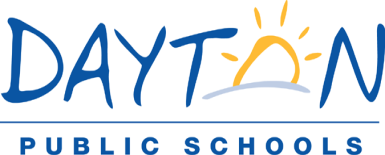 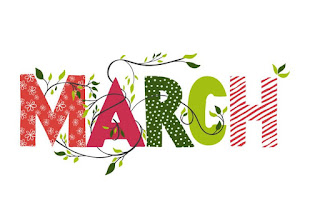 Nutrition Services DepartmentHigh School March 2024 Lunch Menu* This item may contain pork.MondayTuesdayWednesdayThursdayFriday1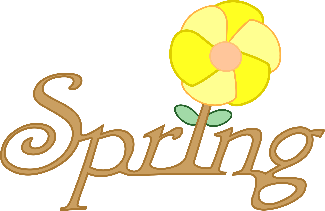 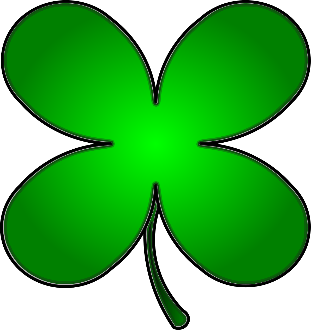 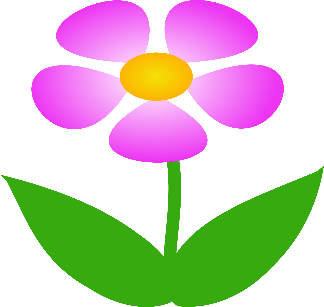 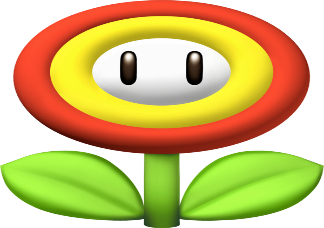 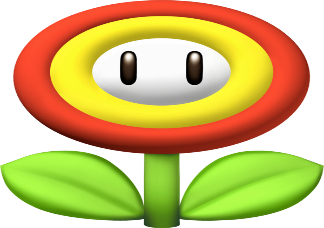 Chicken Philly Green Bean MedleyChef’s Choice VeggieFresh Apple WedgesChoice of Milk45678Hot & Spicy Chicken Tenders Dinner RollSeasoned FriesGreen BeansChilled PeachesChoice of MilkTacos- Taco Meat Hard Shell Soft Tortillas.  Shredded Lettuce Cheese and Salsa Refried Beans Choice of MilkPasta with Meat SauceBreadstickCalifornia Blend Green Beans Cinnamon ApplesauceChoice of MilkCheeseburger on a WG BunBroccoliChef’s Choice Vegetables Chilled Mixed Fruit Choice of MilkGrilled Cheese Sandwich withAmerican CheeseJalapeno MonterreyGlazed Sweet PotatoesPineapple and Mandarin OrangesChoice of Milk1112131415Tangerine Chicken with Brown RiceSteamed BroccoliChilled Pineapple Choice of MilkWalking Tacos with Spicy Turkey   Sweet Corn Cinnamon ApplesauceChoice of MilkSour Cream,Spicy Chicken Po’boy Tenders on WG Sub Bun  Sweet Potato FriesChef’s Choice VeggiesChilled PeachesChoice of MilkSalisbury Steak with Gravy Mashed Potatoes Green BeansDinner Roll Chilled PearsChoice of MilkChicken Nuggets WG Biscuit Homemade Baked BeansChef’s Choice VeggiesBlueberry Lemon SideKickChoice of Milk181920 First Day of Spring2122DPS vs City BBQBBQ Pulled Chicken on WG BunOr Turkey KielbasaBaked BeansColeslawManager’s Choice Fruit Choice of MilkDPS vs McDonald’sBig MacOr Chicken NuggetShoe String FriesApple Slices Choice of MilkDipping SauceDPS vs SkylineCheese Coney (Beef)Or 3-Way SpaghettiCrinkle Fries Manager’s Choice Fruit Choice of MilkOyster CrackersDPS vs Panda ExpressTeriyaki ChickenOr Cherry Blossom ChickenBrown RiceMidori Blend VegetablesMandarin Oranges and PineapplesChoice of MilkFortune CookieDPS vs Chick-Fil-ABreaded Chicken SandwichOr Breaded Chicken ChunksWaffle FriesManager’s Choice Fruit Choice of MilkDipping Sauce2526272829 Good FridaySpring BreakSpring BreakSpring BreakSpring BreakSpring BreakALL MENUS ARE SUBJECT TO CHANGE WITHOUT NOTICEThis institution is an equal opportunity provider.